14 maj 2020 r. (czwartek)TEMAT: MUZYKA OKOLICZNOŚCIOWAPrzedszkolna orkiestra – wysłuchanie wiersza Agnieszki Frączek.Przedszkolna orkiestraAgnieszka FrączekBy zagrać z prawdziwą orkiestrą,nie trzeba być żadnym maestro,wystarczy fantazji ćwierć deka.Słuchacze już biegną z daleka!Bo Antek w parapet uderzai rocka grać na nim zamierza.Jaś stuka zażarcie w żeberka,aż grzejnik wywija oberka,Staś biurko przerobił na bębeni bębni w nie, nucąc kolędę,a Krzysiek na nerwach gra tryle…Przedszkolna orkiestra. I tyle.Zadajemy dzieciom pytania: Na czym grały dzieci w swojej orkiestrze? Jaką muzykę grały? Czy takamuzyka może się podobać?Happy Birthday – Zachęcamy dzieci, by zaśpiewały Sto lat bez podkładu muzycznego. Prosimy je, by opowiedziały, w jakich okolicznościach śpiewa się w Polsce tę piosenkę. Dążymy do tego, by dzieci nie poprzestały jedynie na wyjaśnieniu, że Sto lat śpiewamy na urodzinach, ale również z okazji jubileuszów, rocznic, wtedy gdy składamy życzenia. Następnie zapraszamy dzieci do posłuchania odpowiednika życzeń urodzinowych w wersji angielskiej. Zaznaczamy, że Happy Birthday śpiewa się wyłącznie z okazji urodzin, nie tak jak Sto lat w Polsce. *Sto lat ***Zadanie dla sześciolatków: *Praca w ćwiczeniach na str. 19a – pisanie po śladzie, zapisywanie dodawania ***Zadania dla pięciolatków: *Praca w ćwiczeniach na str.16b – zabawa matematyczna doskonaląca przeliczanie i spostrzeganie. A teraz czas na pracę plastyczną (oczywiście angażuję tu rodziców). Proszę , aby dzieci wykonały papierowy kwiat. Chciałabym żeby dzieci wiedziały jak ktoś ma urodziny to miło jest tej osobie złożyć życzenia i dać jakiś upominek (np. kwiatek itp.)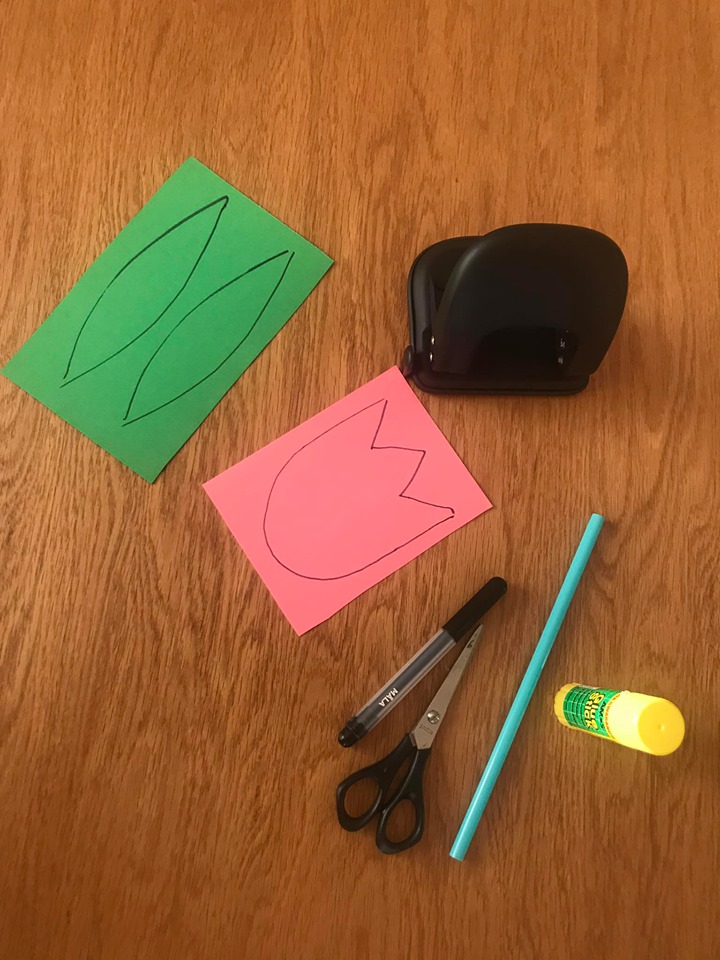 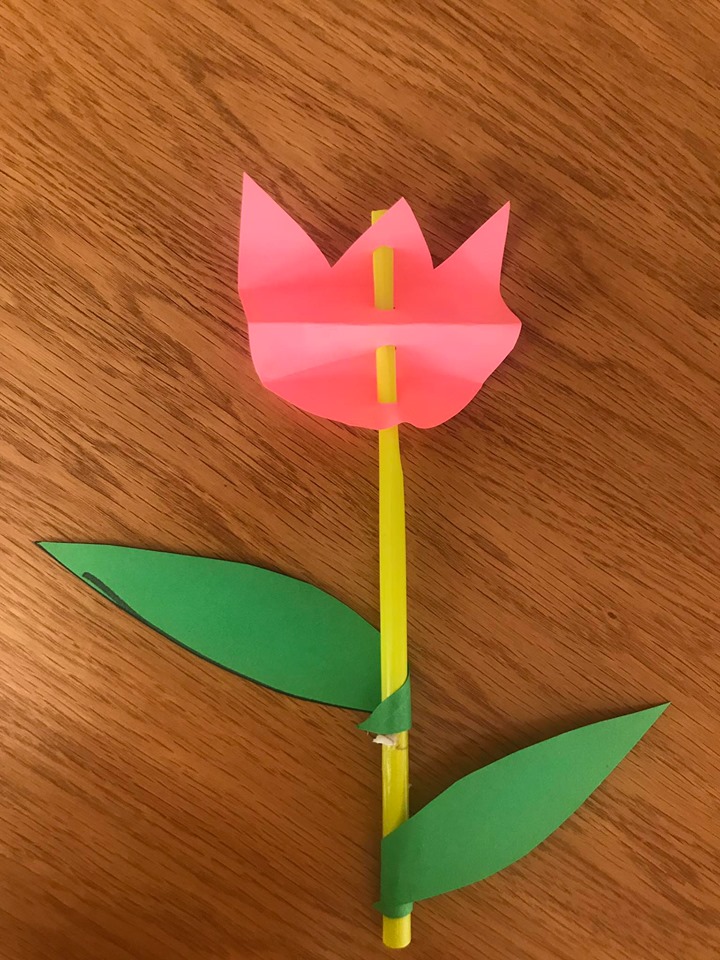 Proszę o aktywny udział w zajęciach na naszej grupie Messenger, na której znajdują się dodatkowe: ćwiczenia, karty pracy, filmiki z moim udziałem. Z poważaniem Agata MaszotaPod spodem karty pracy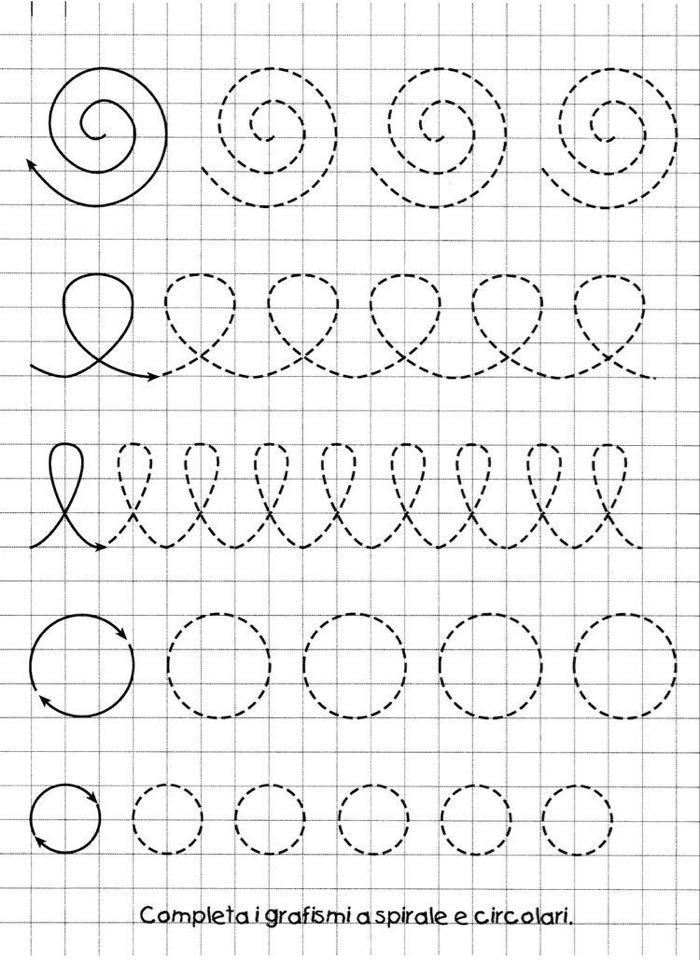 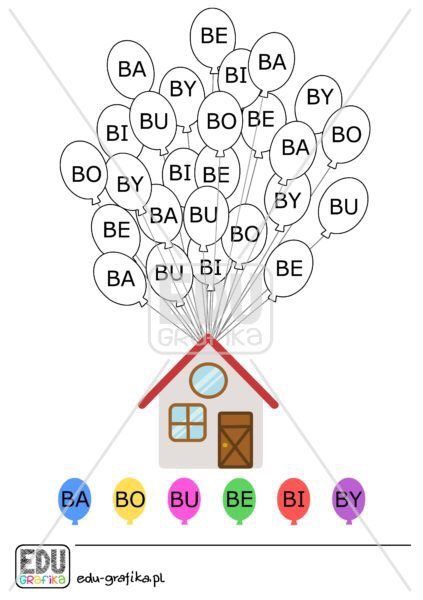 Sto lat, sto lat niech żyje, żyje nam. Sto lat, sto lat niech żyje, żyje nam. Jeszcze raz, jeszcze raz, niech żyje, żyje nam, niech żyje nam. *Happy Birthday Happy birthday to you, Happy birthday to you, Happy birthday dear (Teddy), Happy birthday to you! 